Kynologický klub Stará Ves u Rýmařova pořádá v neděli dne 16.4.2023 na cvičišti KK Stará Ves u Rýmařova   (3 strana mapa)BONITACI NĚMECKÝCH OVČÁKŮROZHODČÍ: VÍTĚZSLAV FIALA                                                     FIGURANT: PAVEL SOUKOPUzávěrka přihlášek     –     31.3.2023Program:                         7:00 – 8:00 hodin                                    přejímka psů, veterinární kontrola                                         Od 9:00 hodin                                       zahájení bonitacePoplatky:                      400.- za psa/fenu Přihlášky:                     zasílejte na:E-mail:                          KKStaraVesuRymarova@seznam.cz, v případě dotazů tel: 777202888Adresa:                            Jaroslav Bálek, Hornoměstská 857/57 Rýmařov 79501Poplatky:                       zasílejte bankovním převodem   2528017037/3030Variabilní Symbol:     telefonní čísloPotvrzení o členství v klubu ČKNO, SUCHNO přiložte k přihlášce!Bez těchto dokladů nebude přihláška platná a nebude uvedení v katalogu !Doklady pro účast:Originál průkaz původu + výkonnostní knížka, potvrzení o členství v ČKNO na rok 2020, očkovací průkaz s platným očkováním, na doživotní bonitaci – kartu s první bonitace.Ostatní ustanovení: platné členství majitele psa/feny v ČKNO. Minimální stáří bonitovaného psa/feny 18 měsíců v den provádění bonitace. Posouzení psa/feny minimálně ve třídě dospívajících na výstavě pořádané ČKNO, německé a rakouské, uznávaným rozhodčím ČKNO, SV a SUCHNO, pes/fena musí být ohodnocena minimálně známkou „dobrá“, od 1. 1. 2009 je platné i posouzení ve třídě mladých v tomto roce na uvedených výstavách, posudek z MVP či NVP je pro chov, tedy i bonitaci neplatný. Splnění zkoušky z výkonu 1. stupně (ZVV1, IPO1, SchH1, SVV1) bonitovaným psem/fenou v ČR, posouzené rozhodčí ČKS, MSKS, SV a ZŠK. Mimo zkoušky z ČR se uznávají i zkoušky uvedený druhů ze SNR, Rakouska a Slovenska, posouzené příslušným rozhodčím. RTG DKK – ČR max. II. stupně, SRN a Rakousko výsledek „A“ (normal, fast normal a noch zugelassen) výsledek musí být vyznačen a potvrzen výhradně příslušnou plemennou knihou v průkazu původu bonitovaného psa/feny. Platí pro jedince narozené od 1. 7. 2012. Potvrzení o uložení nebo vyhodnocení vzorku za účelem určení DNA v průkazu původu bonitovaného psa/feny (platí záznamy Genservice s.r.o., nebo SV). Registrace bonitovaného psa/feny v majetku člena ČKNO Plemennou knihou ČKS. Od 1. 1. 2011 se bonitací mohou zúčastnit i NO mající dlouhou srst s podsadou. Délka srsti není určující pro zadání třídy chovnosti. Dlouhá srst je v bonitačním kódu značena písmenem Z.Přihláška na Bonitaci.Bonitace / Přebonitace:  Srst:Pohlaví:Jméno a Chovatelská stanice:Tetovací číslo / Čip:Číslo zápisu:Datum narození: Zkoušky:Výstavy:RTG: ED a HD: DNA: Jméno a Chovatelská stanice Matky:Jméno a Chovatelská stanice Otce:Jméno a adresa chovatele:Jméno a adresa majitele:Telefon:E-mail:Datum:                                                                                    Podpis majitele:Zasláním přihlášky souhlasíte se zveřejněním a s uchováním údajů pro potřeby pořadatele.Mapa KK Stará Ves U Rýmařova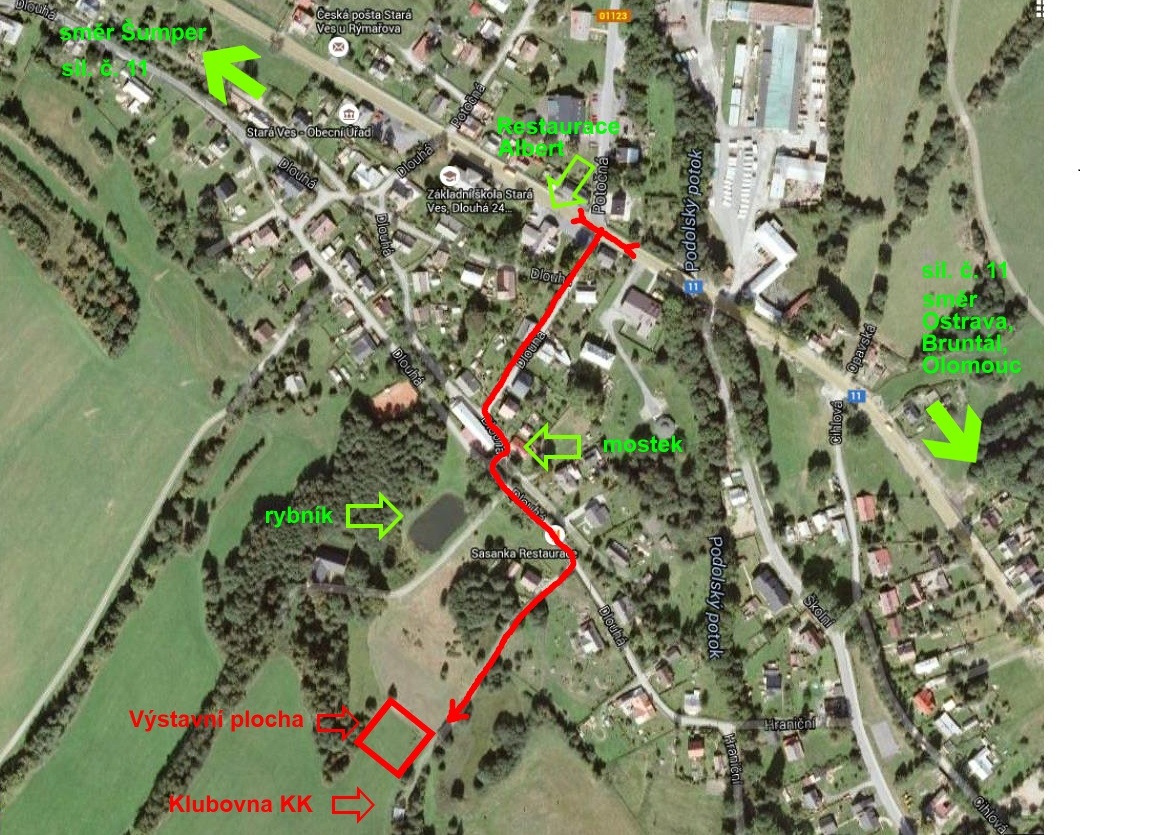 